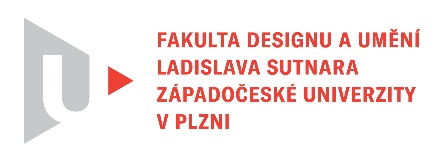 Protokol o hodnoceníkvalifikační práce Název bakalářské práce: Volný pádPráci předložil student: Nadezhda NOAROVAStudijní obor a specializace: Sochařství, specializace Socha a prostorHodnocení vedoucího prácePráci hodnotil: MgA. Vladimír VélaCíl práceStudentka ve vztahu k tématu:a) nevytvořila realizaci, kterou deklarovala ve svém zadání. b) kvalita výstupu je odvislá od úspěšného odprezentování prací, které jsou dokladem jednotlivých tvůrčích konceptů. Nebylo vytvořeno přímo to, co si předsevzala z důvodu její snahy jinak, možná lépe nebo upřímněji, uchopit téma. Je ale možné, že otevřenost a pro ní neuchopitelnost tématu ji nedovolila zaujmout k realizaci bakalářské práce jednoznačné stanovisko, strukturu, koncept.  Zcela jistě ale zpracovávala a snažila se prací definovat osobní pojetí tématu „Volného pádu“.Stručný komentář hodnotiteleNaděžda Noarová je studentkou se sobě vlastním výtvarným talentem. V průběhu dosavadního studia se profilovala především jako zdatná pozorovatelka, která s chutí a zápalem zaznamenává každodenní působnost jevového světa, jež ji oslovuje a působí na ní. Předvedla nám to v množství svých skicáků z cest, či skicáků, ve kterých tematizuje postřehy, jež ji inspirují. Je to pestrý, bohatý svět kreseb, psaných poznámek, barevných variací a postřehů, jež vykazují kvalitu popisnosti a detailu, když je tomu zapotřebí. Protiváhu pak tvoří kresebné poznámky oplývající redukcí a subjektivní pocitovou zkratkou. Naděždu jsme poznali také jako zdatnou krajinářku. V konvenční malbě je to žánr, který jí sedí a bylo by dobré, kdyby ho nadále rozvíjela.Její bakalářská práce je přitakáním pocitové složce její výtvarné činnosti, s akcentem na její zájem odvracet se od  akademizmu a realistických způsobů pojetí obrazu. Je tomu tak z podtextu vlivu tradice a kulturní sféry, ze které přichází a ze které by se ráda osvobodila. Co je kontrolovatelné a co není, co může ovlivnit a co neovlivní, jak v mysli, tak v samotné výtvarné činnosti, je vlastním obsahem její práce s podtitulem „Volný pád“.  Na počátku studentka realizovala několik figurativních obrazů, které evokovaly narativní pojetí pádu postavy. Později si vybrala širší rámec tématu pádu – osobní prožívání a volnost průběhu/pádu jako pelmel asociací, které prorůstají od vlastního zacházení se sebou, po samotnou práci. Průběžně studentka měnila způsoby uchopení tématu. Následně vytvořila platformu „tabu v obraze“ - místa, do kterého malířsky nezasahovala. Jako synonymum, kam se nelze dostat záměrem ani samotnou tvorbou. A naopak v periferii tohoto místa projektovala vše, co mohla vizuálně uchopit. Další cesty vedly k propojení malířského aktu, happeningu a meditaci za účelem pociťování nejen určitého místa. V tomto okamžiku se malba stala dokumentem o akci. Souběžně se objevil videozáznam a fotografie jako další médium dokládající různost přístupů.Je nutno zmínit, že studentka pracovala na svém tématu nad rámec vyhraněného času a celý průběh práce byl neustálou změnou buď formy, nebo motivu, na kterém se téma pokoušela uchopit, anebo myšlenkového základu, ze kterého k problematice přistupovala. Z jednoho úhlu pohledu jde o poctivý přístup. Ale myšlenkové pozadí sofistikované výtvarné činnosti vyvstalo pokaždé až z polemiky o problematice nebo doporučení vedení ateliéru. Bohužel se domníváme, že studentka neprokázala schopnost složitější koncept správně  strukturovat, tím pádem následně uchopit, zpracovat a vytrvat u něj. Vyjádření o plagiátorstvíVytvořená práce není plagiátem v žádné ze svých forem. 4. Navrhovaná známka a případný komentářZa předpokladu úspěšné, vhodné instalace, která potvrdí rámec souvislostí ve vztahu k tématu, navrhuji hodnocení velmi dobře. Pakliže studentka svou prezentací kontext mezi myšlenkou a jednotlivými tvůrčími koncepty nepotvrdí, navrhuji hodnocení dobře. Datum: 19. 5. 2024			                        Podpis: MgA. Vladimír VélaTisk oboustranný